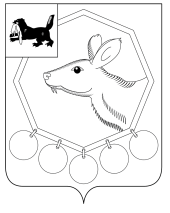 КОНТРОЛЬНО - СЧЕТНАЯ ПАЛАТАМО «БАЯНДАЕВСКИЙ РАЙОН»ЗАКЛЮЧЕНИЕ №4-зПО РЕЗУЛЬТАТАМ ЭКСПЕРТИЗЫ ПРОЕКТА РЕШЕНИЯ ДУМЫ МО «БАЯНДАЕВСКИЙ РАЙОН» «О БЮДЖЕТЕ НА 2013 ГОД И ПЛАНОВЫЙ ПЕРИОД 2014 И 2015 ГОДОВ»с. Баяндай                                                                              «26» ноября 2012 годаЗаключение по экспертизе проекта решения Думы МО «Баяндаевский район»  «О бюджете на 2013 год и плановый период 2014 и 2015 годов» составлено  Контрольно – счетной палатой МО «Баяндаевский район» в соответствии со статьей 27 Положения о бюджетном процессе в МО «Баяндаевский район», утвержденного постановлением мэра района от 14.11.2012г. №226  и на основании  письменного обращения  начальника юридического отдела администрации МО «Баяндаевский район» от 16.11.2012г. №59.Общие положенияЗаключение на проект Решения Думы МО «Баяндаевский район» «О бюджете на 2013 год и плановый период 2014 и 2015 годов» (далее - Заключение) подготовлено в соответствии с  Бюджетным кодексом Российской Федерации, Положением о бюджетном процессе в муниципальном образовании «Баяндаевский район», утвержденным постановлением мэра района от 14.11.2012г. №226, Решением Думы муниципального образования «Баяндаевский район» от 03.02.2006г. №14-5 «О Контрольно-счетной палате муниципального образования «Баяндаевский район», и иными актами действующего федерального и областного законодательства, с учетом норм и положений проекта федерального закона «О федеральном бюджете на 2013 год и плановый период 2014 и 2015 годов» и проекта закона Иркутской области «Об областном бюджете на 2013 год и плановый период 2014 и 2015 годов». При этом Положение о бюджетном процессе в МО «Баяндаевский район» согласно ст.152 БК РФ должно быть утверждено решением представительного органа муниципального образования, а не постановлением мэра района.При составлении Заключения учтены и использованы  результаты осуществленных Контрольно-счетной палатой района контрольных и экспертно–аналитических мероприятий, проверено наличие и оценено состояние нормативной  и методической базы, регулирующей порядок формирования консолидированного бюджета района, параметров его основных показателей.Соблюдение законодательства при составлении проекта решения и представлении его в Думу муниципального образования районаПроект решения о районном бюджете на очередной финансовый год и плановый период 2014-2015 годов поступил в Думу района 15 ноября 2012 года и соответственно в Контрольно-счетную палату района  16 ноября 2012 года для проведения экспертизы, что соответствует ст.185 БК РФ и ст.26 Положения о бюджетном процессе в Баяндаевском районе. Также с проектом в соответствии со ст.184.2 Бюджетного кодекса РФ поступили в контрольно-счетную палату следующие материалы:Основные направления бюджетной и налоговой политики на 2013 год и плановый период 2014 и 2015 годов;Итоги социально-экономического развития МО «Баяндаевский район» за 9 месяцев 2012 года;Прогноз социально-экономического развития МО «Баяндаевский район» на 2013-2015 годы;Проект решения Думы МО «Баяндаевский район» «О бюджете на 2013 год и плановый период 2014 и 2015 годов»;Пояснительная записка к проекту решения Думы МО «Баяндаевский район» «О бюджете на 2013 год и плановый период 2014 и 2015 годов»Проект решения Думы МО «Баяндаевский район» «Об утверждении порядка определения объема районного фонда и распределения дотации на выравнивание бюджетной обеспеченности поселений из бюджета района на 2013 год и плановый период 2014 и 2015 годов»;Оценка ожидаемого исполнения бюджета МО «Баяндаевский район» за 2012 год.Перечень, содержание документов и материалов, которые в соответствии со ст. 184.2 БК РФ, ст. 20, 23 Положения  о бюджетном  процессе в МО «Баяндаевский район» должны представляться одновременно с проектом бюджета района,  соответствуют требованиям бюджетного законодательства. Основные направления бюджетной и налоговой политики МО «Баяндаевский район» утверждены  Постановлением мэра района  19.10.2012 года №193, что соответствует требованиям ст. 172 БК РФ.  Предварительные итоги социально-экономического развития Баяндаевского района представлены в одноименном документе за 9 месяцев 2012 года, что  соответствует  требованиям ст.184.2 БК РФ и ст.23 Положения о бюджетном процессе в Баяндаевском районе. Прогноз социально-экономического развития Баяндаевского района на 2013 год и плановый период 2014 и 2015 годов одобрен постановлением мэра района от 14.11.2012г. №224а.3. Изменения законодательства, учтенные при формировании доходов и расходов районного бюджета При подготовке проекта районного бюджета на 2013 год и плановый период 2014 и 2015 годов были учтены:- положения Федерального закона от 25.06.2012г. №94-ФЗ «О внесении изменений в части первую и вторую Налогового кодекса Российской Федерации»; - положения Федерального закона от 28.07.2012г. №145 «О внесении изменений в отдельные законодательные акты Российской Федерации»;- проект федерального закона «О федеральном бюджете на 2013 год и плановый период 2014 и 2015 годов»;- проект закона Иркутской области «Об областном бюджете на 2013 год  плановый период 2014-2015гг.»;- «Положение о бюджетном процессе в Баяндаевском районе», утвержденное постановлением мэра района от 14.11.2012г. №226;- «Прогноз социально-экономического развития Баяндаевского района на 2013 год и плановый период 2014 и 2015 годов», одобренный постановлением мэра района от 14.11.2012г. №224а;- «Основные направления бюджетной и налоговой политики муниципального образования «Баяндаевский район», утвержденные постановлением мэра района от 19.10.2012г. №193.4. Анализ основных направлений бюджетной и налоговой политикиПредставленные в составе документов к проекту решения основные направления бюджетной и налоговой политики Баяндаевского района на 2013 год и плановый период 2014 и 2015 годов, утвержденные постановлением мэра МО «Баяндаевский район» №193 от 19.10.2012г., соответствуют Бюджетному посланию Президента РФ Федеральному Собранию РФ от 28.06.2012г. «О бюджетной политике в 2013-2015 годах» (далее Послание) и включают в себя как поставленные ранее задачи,  так и новые направления, в том числе:Бюджетная политика должна стать более эффективным инструментом реализации государственной социально-экономической политики.Повышение качества предоставляемых населению государственных и муниципальных услуг.Обеспечение сбалансированности бюджетной системы на долгосрочной основе, ограничение бюджетных расходов из-за низкого уровня доходов.Повышение эффективности расходов бюджета. Обеспечение высокого качества муниципальных услуг в условиях ограниченности финансовых ресурсов.Совершенствование использования программно-целевого метода в бюджетном процессе.Сохранение и развитие налогового потенциала на территории района.Увеличение доходов бюджета за счет повышения эффективности использования муниципального имущества.Обеспечение выполнения основных приоритетов государственной политики.5. Анализ основных характеристик бюджетаВ представленном проекте решения  содержатся основные характеристики бюджета  в соответствии с требованиями бюджетного законодательства.         	Статьей 1 проекта решения Думы района «О бюджете на 2013 год и на плановый период 2014 и 2015 годов» утверждаются основные характеристики бюджета Баяндаевского района на 2013 год, а именно:- общий объем доходов в сумме 234057,3 тыс. руб., в том числе межбюджетные трансферты в сумме 211613,9 тыс. руб.;- общий объем расходов – 235179,5 тыс. руб.;- размер дефицита бюджета  – 1122,2 тыс. руб.   На плановый период 2014 и 2015 годов:- общий объем доходов районного бюджета на 2014 год – 228892,6 тыс.руб., на 2015 год – 232165,1 тыс.руб.- общий объем расходов на 2014 год – 230034,8 тыс.руб., на 2015 год – 233327,2 тыс.руб.- размер дефицита бюджета 2014 года  – 1142,2 тыс. руб., 2015 года – 1162,1 тыс.руб.   Статьей 11  проекта решения устанавливается, что в расходной части бюджета района на 2013 год создается резервный фонд администрации МО «Баяндаевский район» в размере 500,0 тыс. руб.  или 0,2% от утвержденного общего объема расходов бюджета района, на плановый период 2014 и 2015 годов – по 500,00 тыс.руб. ежегодно,  что соответствует ст.81 БК РФ.Статьей 12 проекта  решения Думы района «О бюджете  на 2013 год и плановый период 2014 и 2015 годов» утвержден объем дотаций на выравнивание бюджетной обеспеченности поселений: на 2013 год – 5620,0 тыс.руб., 2014 год – 4193,0 тыс.руб., 2015 год – 4391,0 тыс.руб. Если анализировать расходы в целом, произведенные за счет местного бюджета на территории Баяндаевского района, то расходы складывались следующим образом:                                                              Таблица 1. (тыс.руб.)        В 2012 году увеличение расходов по сравнению с предшествующим 2011 годом  на 15,5% произошло в связи с увеличением поступления собственных доходов и финансовой помощи из областного бюджета. Прогнозируемые показатели на 2013 год и плановый период 2014-2015 годов значительно уменьшились в связи с тем, что в проекте Закона Иркутской области «О бюджете Иркутской области на 2013 год и плановый период 2014 и 2015 годов» объем межбюджетных трансфертов распределен между бюджетами не полностью.По сравнению с ожидаемым исполнением  доходной части бюджета  района  за 2012 год  прогнозные показатели доходной части уменьшаются на 118671,8 тыс. руб., или на 33,6%, расходы уменьшаются на  122322,1 тыс. руб., или на 34,2%. 	  Анализ динамики основных параметров бюджета Баяндаевского района, сложившейся за период 2010 – 2012гг., показывает их существенное отклонение от прогнозируемых значений.	Как видно из таблицы 2  фактические показатели в 2010 и 2011 годах, как по доходам, так и по расходам существенно отличаются от первоначально утвержденных назначений.                                                          таблица 2 (тыс. руб.)Так в 2010 году превышение исполнения бюджета по доходам над прогнозируемыми доходами составило 14,7%, в 2011 году превышение составило 30,3%, по итогам 2012 года ожидаемое исполнение по доходам больше на 77775,5 тыс. руб. или на 28,3% от прогнозируемых доходов. Такое существенное отклонение исполнения бюджета по доходам от первоначально планируемых объясняется в основном увеличением в течение года безвозмездных поступлений от бюджетов других уровней, что так же оказывает влияние и на изменение расходной части. По расходам превышение исполнения бюджета над прогнозируемыми параметрами в 2010 году составило 14,2%, в 2011 году превышение составило 30,0%, по итогам 2012 года ожидаемое исполнение по расходам больше первоначального прогноза 2012 года на 81457,3 тыс. руб. или на 29,5%.Прогнозируемые показатели 2013 года меньше первоначально утвержденных показателей 2012 года как по доходам (на 40896,3 тыс. руб. или на 14,9%), так и по расходам (на 40864,8 тыс. руб. или на 14,8%).6. Доходы бюджета МО «Баяндаевский район» В целом доходы бюджета МО «Баяндаевский район» прогнозируются на 2013 год в сумме 234057,3 тыс. руб., что к ожидаемому поступлению доходов в 2012 году составляет 66,4 процента. Данные по доходам бюджета района за 2012-2013 годы представлены в таблице 3.Доходы (налоговые и неналоговые) по сравнению с ожидаемым исполнением 2012 года уменьшаются на 370,2 тыс. руб., или на 1,6%. Уменьшение связано в основном с уменьшением прогноза поступлений по неналоговым  доходам. Объем безвозмездных поступлений в 2013 году планируется в сумме 211613,9 тыс.руб., что ниже ожидаемых показателей 2012 года на 118301,6 тыс.руб. или на 35,9%.  Данное снижение связано со значительным сокращением субсидий, поступающих из бюджетов других уровней.  	Динамика роста налоговых доходов бюджета района в плановом периоде в целом согласуется с динамикой макроэкономических показателей, представленных в Прогнозе социально-экономического развития Баяндаевского района  (выручка от реализации продукции, работ, услуг – в 2015 году увеличивается на 871,0 тыс.руб. или на 2,3%). Анализ сумм прогнозируемых доходов в бюджет Баяндаевского района произведен Контрольно-счетной палатой с учетом сложившейся динамики поступления доходов за предыдущие периоды и с учетом изменений законодательства. Налог на доходы физических лиц. Прогноз поступлений  налога на доходы физических лиц на 2013 год составляет 14812,1 тыс.руб., что на 237,8 тыс.руб. или на 1,6% больше ожидаемого поступления текущего года. На плановый период 2014-2015гг. прогнозируется незначительное увеличение поступлений по данной статье доходов.Налоги на совокупный доход. Прогноз поступлений  налога на совокупный доход на 2013 год составляет 3093,7 тыс.руб., что на 355,9 тыс.руб. или на 10,3% меньше ожидаемого поступления текущего года такое снижение не увязывается с прогнозом социально-экономического развития района, где прогнозируется повышение показателей в 2013 году. На плановый период 2014-2015гг. прогнозируется увеличение поступлений по данной статье доходов.Государственная пошлина. Прогноз поступлений  государственной пошлины  на 2013 год составляет 466,2 тыс.руб., что на 84,5 тыс.руб. или на 15,3% меньше ожидаемого поступления текущего года. На плановый период 2014-2015гг. прогнозируется увеличение поступлений государственной пошлины.В целом по группе налоговых доходов на 2013 год прогнозируется снижение поступлений на 168,0 тыс.руб. или на 0,9% меньше ожидаемого исполнения текущего года. На плановый период 2014-2015 годов прогнозируется увеличение поступлений налоговых доходов.Доходы от использования имущества. Прогноз доходов от использования имущества на 2013 год составил в общей сумме 849,0 тыс.руб., что на 114,7 тыс.руб. меньше ожидаемого исполнения 2012 года. В дальнейшем на плановый период также ожидается снижение поступлений по данной статье расходов: на 2014 год – 803,0 тыс.руб., на 2015 год – 756,9 тыс.руб., что в общем за два года планового периода ниже показателей текущего года на 206,8 тыс.руб. или на 21,5%.Платежи при пользовании природными ресурсами. Прогноз поступлений  данных платежей  на 2013 год составляет 36,0 тыс.руб., что на 20,3 тыс.руб. или в 2,29 раз больше ожидаемого поступления текущего года. На плановый период 2014-2015гг. также прогнозируется увеличение поступлений данного вида доходов.Доходы от оказания платных услуг и компенсации затрат государства. В 2013 году и плановом периоде 2014-2015 годов поступления не ожидаются. В текущем году ожидаемое поступление составляет 167,0 тыс.руб.Доходы от продажи материальных и нематериальных активов. Прогноз по данной группе доходов на 2013 год составляет 1922,8 тыс. руб., что ниже ожидаемого исполнения 2012 года на 4,9 тыс.руб. На плановый период 2014-2015 годов прогнозируется повышение показателей: в 2014 году на 185,1 тыс.руб., в 2015 году – на 374,2 тыс.руб. по сравнению с ожидаемым исполнением текущего года. Повышение показателей по данной статье доходов планируется за счет продажи земельных участков.В целом по группе неналоговых доходов на 2013 год прогнозируется снижение поступлений по сравнению с ожидаемым исполнением 2012 года на 202,2 тыс.руб. или на 4,7%. В плановом периоде 2014-2015 годов планируется повышение поступлений по данной группе доходов. 7. Расходы бюджета  МО «Баяндаевский район»          Расходы  бюджета района на 2013 год предлагается утвердить в сумме 235179,5 тыс. руб., что ниже ожидаемого исполнения бюджета района 2012 года на 122322,1 тыс.руб. или  на 34,2%. На плановый период 2014 года объем расходов прогнозируется в сумме 230034,8 тыс.руб., на 2015 год – 233327,2 тыс.руб.Удельный вес  по разделам в общей сумме расходов приведен в таблице  5:                                                                                                                 Таблица 5В 2012 году наибольший удельный вес в общей сумме расходов  бюджета Баяндаевского района занимают расходы на образование – 63,47%, расходы на здравоохранение – 11,61%, расходы на общегосударственные вопросы – 10,65%. В 2013 году структура расходов в целом не изменилась, за исключением расходов на здравоохранение – эти расходы с 2013 года переданы на уровень субъекта федерации, наибольший удельный вес в общей сумме расходов  бюджета района занимают расходы на образование – 79,03%, общегосударственные вопросы – 10,65%. В структуре расходов на 2013 год и плановый период 2014-2015 годов отсутствуют расходы по разделу «Национальная безопасность и правоохранительная деятельность» - из-за отсутствия финансирования.По сравнению с ожидаемым исполнением бюджета 2012 года удельный вес  расходов в 2013 году уменьшается по разделам:- «Национальная экономика» - на 0,09%;- «Культура» - на 4,35%.В то же время, увеличился удельный вес расходов по разделам:- «Общегосударственные вопросы» - на 0,57%;- «Жилищно-коммунальное хозяйство» - на 0,13%;- «Образование» - на 15,56%;- «Социальная политика» - на 0,17%;- «Физическая культура и спорт» - 0,29 %;- «Средства массовой информации» - на 0,11%.8. Расходы бюджета МО «Баяндаевский район» в разрезе разделов и подразделов бюджетной классификации РФ.Таблица 6Как видно из таблицы 6 в целом расходная часть бюджета 2013 года ниже ожидаемого исполнения 2012 года на 34,2% снижение расходов наблюдается практически по всем разделам расходов, по одному разделу расходы  бюджета выросли 8,2%, а именно по разделу «Жилищно-коммунальное хозяйство». В плановом периоде 2014-2015 годов показатели в целом по сравнению с прогнозом на 2013 год не меняются.Основное снижение расходов связано с уменьшением расходов за счет средств областного бюджета (на 118301,6 тыс. руб.).Структура расходов в ведомственной структуре расходов представлена в таблице 7Таблица 7Как видно из представленной таблицы, наибольший удельный вес по расходам 2013 года приходится на Управление образования района – 79,3%  от общей суммы расходов бюджета или  186587,7 тыс.руб., наименьший удельный вес в общей структуре расходов приходится на Думу МО «Баяндаевский район» – 0,36% или 856,7 тыс.руб.9. Выводы и рекомендации:Перечень и содержание документов, представленных одновременно с проектом бюджета соответствуют требованиям федерального бюджетного законодательства. Положение о бюджетном процессе в муниципальном образовании «Баяндаевский район» необходимо вынести на рассмотрение Думы района.При составлении проекта бюджета района не предусмотрены доходы от оказания платных услуг учреждениями образования, культуры, а также редакцией газеты «Заря».Принять  проект бюджета Баяндаевского района на 2013 год и плановый период 2014 и 2015 годов при условии устранения замечаний, отраженных в настоящем заключении.Председатель         	                                                                  Дамбуев Ю.Ф.  20082009201020112012(ожид.исп.)2013(прогноз)Плановый периодПлановый период20082009201020112012(ожид.исп.)2013(прогноз)20142015Всего доходов212633,7196708,6239505,7308734,4352729,1234057,3228892,6232165,1Рост (+; -) в %Х-7,521,828,914,3-33,6-2,21,4Всего расходов 212123,0196693,6239185,9309432,5357501,6235179,5230034,8233327,2Рост (+; -) в %Х-7,321,629,415,5-34,2-2,21,42010 год2011 год2012 год оценка2013 год прогнозотклонение прогноза 2013 года от оценки 2012 года2010 год2011 год2012 год оценка2013 год прогнозотклонение прогноза 2013 года от оценки 2012 года1234567ДоходыДоходыПервоначальные назначения208764,0237010,9274953,6234057,3-40896,3ДоходыДоходыУточненные назначения240984,0309926,1352729,1Х-118671,8ДоходыДоходыИсполнено239505,7308734,4352729,1Х-118671,8ДоходыДоходыОтклонение (факт-прогноз)30741,714,7%71723,530,3%77775,528,3%ХХРасходыРасходыПервоначальные назначения209513,65237966,6276044,3235179,5-40864,8РасходыРасходыУточненные назначения241969,0315902,7357702,3Х-122522,8РасходыРасходыИсполнено239185,9309432,5357501,6Х-122322,1РасходыРасходыОтклонение (факт-прогноз)29672,314,2%71465,930,0%81457,329,5%ХХДефицит(-)Дефицит (-), профицитПервоначальные назначения-749,65-955,7-1090,7-1122,2ХДефицит(-)Дефицит (-), профицитУточненные назначения-985,0-493,6-4973,2ХХДефицит(-)Дефицит (-), профицитИсполнено319,8-698,1-4772,5ХХДефицит(-)Дефицит (-), профицитОтклонение (факт-прогноз)-1069,5-257,63681,8ХХТаблица 3  (тыс. руб.)    Таблица 3  (тыс. руб.)    Таблица 3  (тыс. руб.)    Таблица 3  (тыс. руб.)    Таблица 3  (тыс. руб.)    Таблица 3  (тыс. руб.)    Таблица 3  (тыс. руб.)    НаименованиеОценка ожидаемого исполнения бюджета в 2012 годуПрогноз бюджета на 2013 годОтклонение прогноза 2013г. от оценки 2012Отношение прогноза к оценке               (%)Плановый периодПлановый периодНаименованиеОценка ожидаемого исполнения бюджета в 2012 годуПрогноз бюджета на 2013 годОтклонение прогноза 2013г. от оценки 2012Отношение прогноза к оценке               (%)20142015НАЛОГОВЫЕ И НЕНАЛОГОВЫЕ ДОХОДЫ, в том числе 22813,622443,4-370,298,422844,923242,1налоговые доходы18540,018372-168,099,118561,818737,0неналоговые доходы4273,64071,4-202,295,34283,14505,1БЕЗВОЗМЕЗДНЫЕ ПОСТУПЛЕНИЯ329915,5211613,9-118301,664,1206047,7208923,0ИТОГО ДОХОДОВ352729,1234057,3-118671,866,4228892,6232165,1Таблица 4 (тыс.руб.)Таблица 4 (тыс.руб.)Таблица 4 (тыс.руб.)Таблица 4 (тыс.руб.)Таблица 4 (тыс.руб.)Таблица 4 (тыс.руб.)Таблица 4 (тыс.руб.)Таблица 4 (тыс.руб.)Наименование показателейФакт 2010Факт 20112012 год  (ожид. поступ-е)Прогноз на 2013Откл. (гр.5-гр.4)Плановый периодПлановый периодНаименование показателейФакт 2010Факт 20112012 год  (ожид. поступ-е)Прогноз на 2013Откл. (гр.5-гр.4)20142015123456Всего доходов239505,7308734,4352729,1234057,3-118671,8228892,6232165,1Налоговые доходы15215,416143,218540,018372,0-168,018561,818737,0НДФЛ12101,412250,814538,314812,1273,814812,214812,4Налоги на совокупный доход1909,32271,23449,63093,7-355,93261,53410,2Государственная пошлина1197,41621,2550,7466,2-84,5488,1514,4Задолженность и перерасчеты по отмененным налогам7,301,40-1,400Неналоговые доходы4497,14049,04273,64071,4-202,24283,14505,1Доходы от использования имущества1397,81218,0963,7849,0-114,7803,1756,9Платежи при пользовании природными ресурсами5,312,915,736,020,337,940,6Доходы  от оказания платных услуг453,5634,8167,00-167,000Доходы от продажи  материальных и нематериальных активов636,0241,01927,71922,8-4,92112,82301,9доходы от реализации муниципального имущества313,703,70-3,700доходы от продажи зем.участков, 322,3241,01924,01922,8-1,22112,82301,9Штрафы, санкции, возмещение ущерба1663,91571,61008,31072,263,91127,91194,5Прочие неналоговые доходы340,6370,7191,2191,40,2201,4211,2Безвозмездные поступления от др. бюджетов219793,2288542,2329915,5211613,9-118301,6206047,7208923,0Наименование разделовОжидаемое исполнение за 2012 годОжидаемое исполнение за 2012 годПрогноз на 2013 годПрогноз на 2013 годПлановый период Плановый период Плановый период Плановый период Наименование разделовОжидаемое исполнение за 2012 годОжидаемое исполнение за 2012 годПрогноз на 2013 годПрогноз на 2013 год2014 год2014 год2015 год2015 годНаименование разделовтыс. руб.уд. вес  %тыс. руб.уд. вес  %тыс. руб.уд. вес  %тыс. руб.уд. вес  %123459101112Общегосударственные вопросы36043,710,0825054,110,6523130,510,0621065,29,03Национальная безопасность и правоохранительная деятельность151,00,04000000Национальная экономика537,00,15133,70,06133,70,06133,70,06Жилищно-коммунальное хозяйство739,30,21800,00,34800,00,35800,00,34Образование226915,163,47185862,779,03178925,777,78178648,176,57Культура26810,77,57413,53,156783,62,956151,72,64Здравоохранение 41497,711,61000000Социальная политика11423,23,27932,73,378087,73,518241,43,53Физическая культура и спорт1150,00,03750,00,32750,00,33750,00,32Средства массовой информации2036,10,571612,80,691479,70,641479,70,63Межбюджетные трансферты10197,82,855620,02,394193,01,824391,01,88Нераспределенные расходы00005750,92,511666,45,0Итого:357501,6100235179,5100230034,8100233327,2100Наименование разделовОжидаемое исполнение за 2012 годПрогноз на 2013 годРост (снижение) расходов 2013года к 2012 годуРост (снижение) расходов 2013года к 2012 годуПлановый периодПлановый периодПлановый периодПлановый периодНаименование разделовОжидаемое исполнение за 2012 годПрогноз на 2013 годРост (снижение) расходов 2013года к 2012 годуРост (снижение) расходов 2013года к 2012 году2014г.2014г.2015г.2015г.Наименование разделовОжидаемое исполнение за 2012 годПрогноз на 2013 годРост (снижение) расходов 2013года к 2012 годуРост (снижение) расходов 2013года к 2012 годутыс.руб.2014/ 2012, %тыс.руб.2015/ 2012, %Наименование разделовтыс. руб.тыс. руб.тыс. руб.%тыс.руб.2014/ 2012, %тыс.руб.2015/ 2012, %123456789Общегосударственные вопросы36043,725054,1-10989,6-30,523130,564,221065,258,4Национальная безопасность и правоохранительная деятельность151,00--0-0-Национальная экономика537,0133,7-403,3-75,1133,724,9133,724,9Жилищно-коммунальное хозяйство739,3800,060,78,2800,0108,2800,0108,2Образование226915,1185862,7-41052,4-18,1178925,778,9178648,178,7Культура26810,77413,5-19397,2-72,36783,625,36151,722,9Здравоохранение 41497,70--0-0-Социальная политика11423,27932,7-3490,5-30,68087,770,88241,472,1Физическая культура и спорт1150,0750,0-400,0-34,8750,065,2750,065,2Средства массовой информации2036,11612,8-423,3-20,81479,772,71479,772,7Межбюджетные трансферты10197,85620,0-4577,8-44,94193,041,14391,043,1Нераспределенные расходы00--5750,9-11666,4-Итого:357501,6235179,5-122322,1-34,2230034,864,3233327,265,3Главный распорядительБюджетные назначения на 2013 год (тыс. руб.)Уд.вес            (%)Плановый периодПлановый периодПлановый периодПлановый периодГлавный распорядительБюджетные назначения на 2013 год (тыс. руб.)Уд.вес            (%)2014 год2014 год2015 год2015 годГлавный распорядительБюджетные назначения на 2013 год (тыс. руб.)Уд.вес            (%)тыс. руб.уд.вес            (%)тыс. руб.уд.вес            (%) Администрация МО «Баяндаевский район»28179,611,9826850,311,6725512,810,93Финансовое управление администрации МО «Баяндаевский район»8841,73,767104,83,096991,92,99Дума МО «Баяндаевский район»856,70,36763,60,33670,20,29КСП МО «Баяндаевский район»1434,50,611265,10,551095,30,47Управление образования Баяндаевского района186587,779,3179826,678,17179724,977,03Баяндаевский отдел культуры9279,33,958473,53,687665,73,29Нераспределенные расходы--5750,92,511666,45,0Всего235179,5100230034,8100233327,2100